Ways we help you win.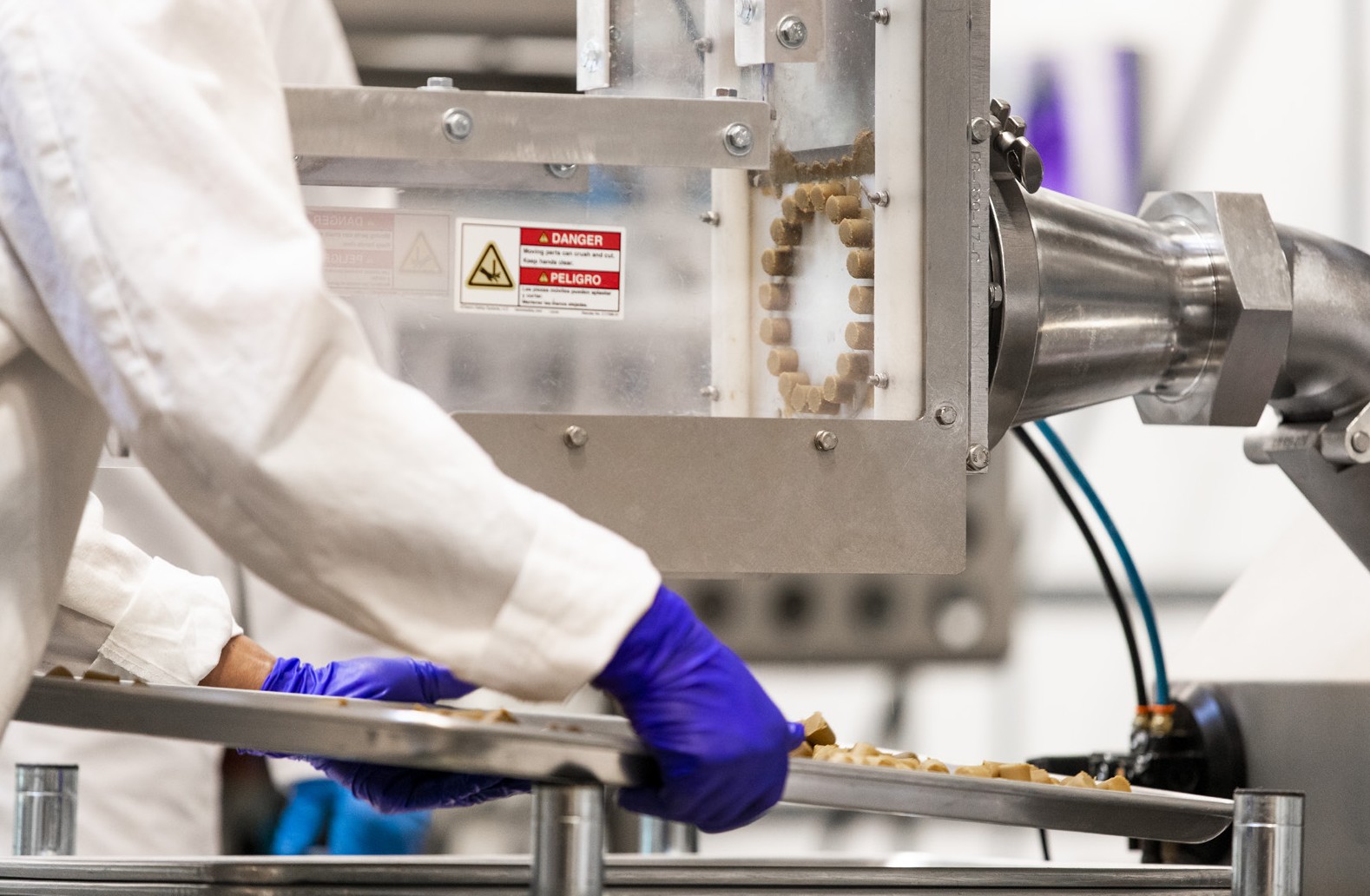 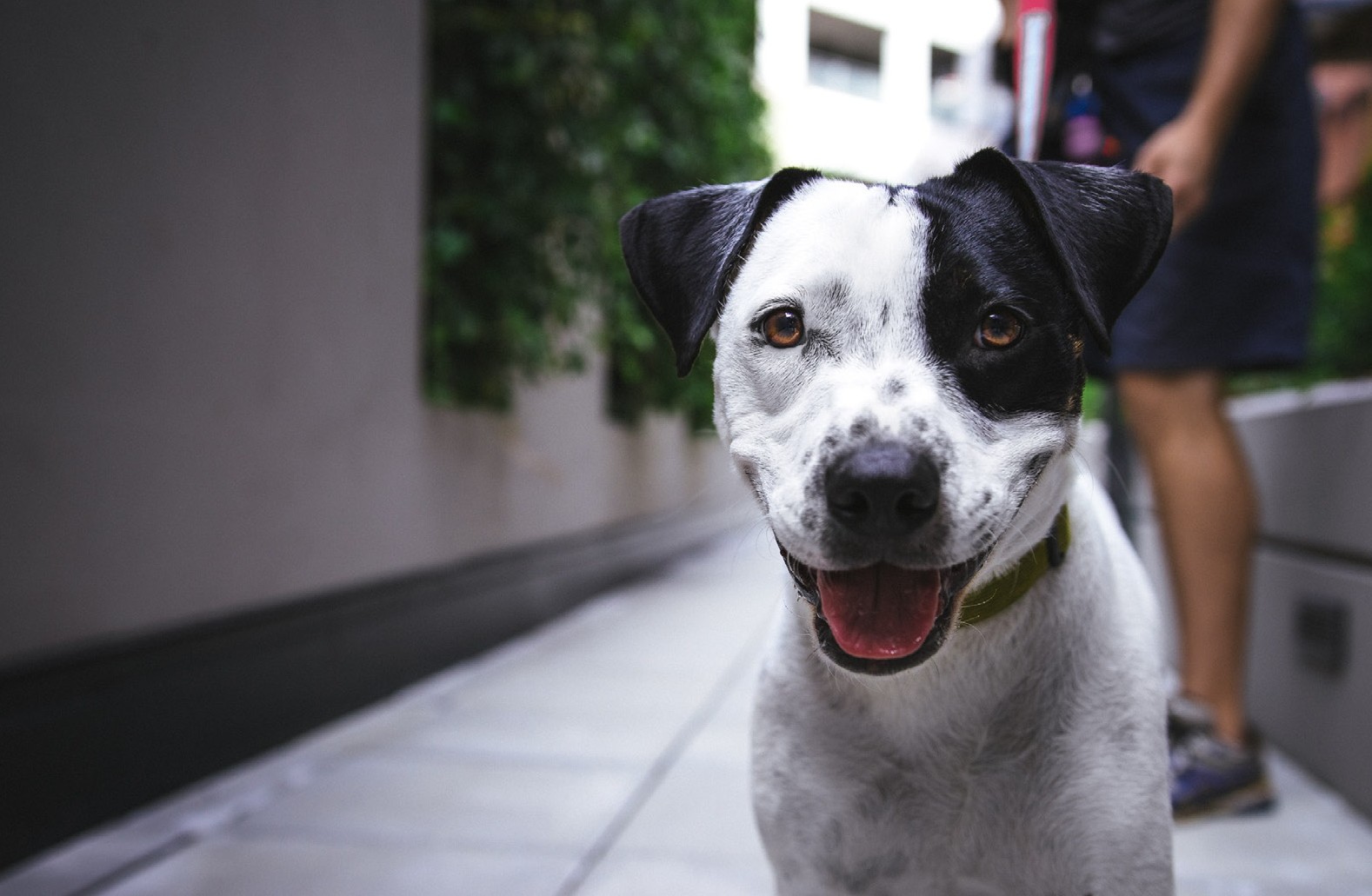 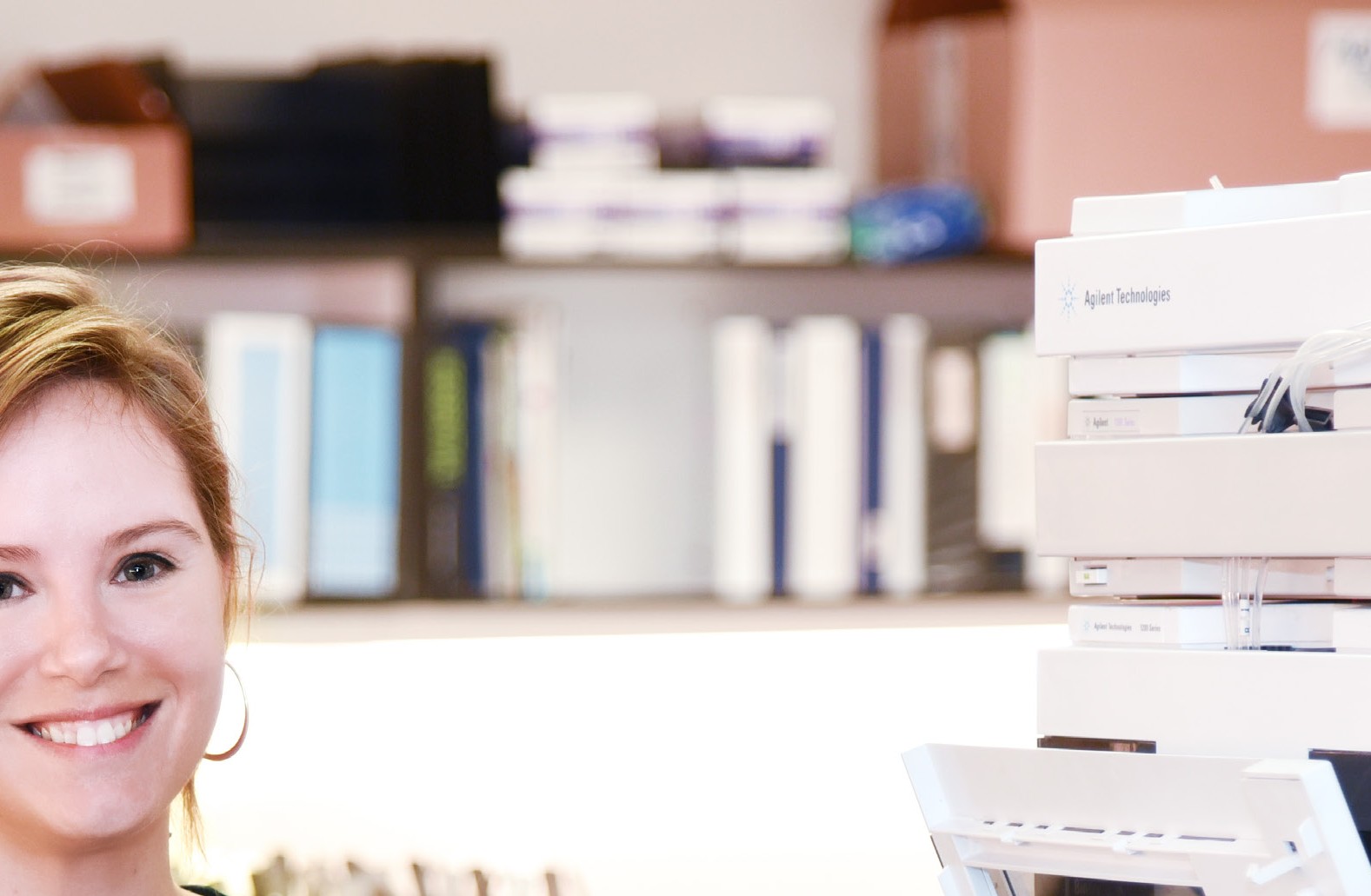 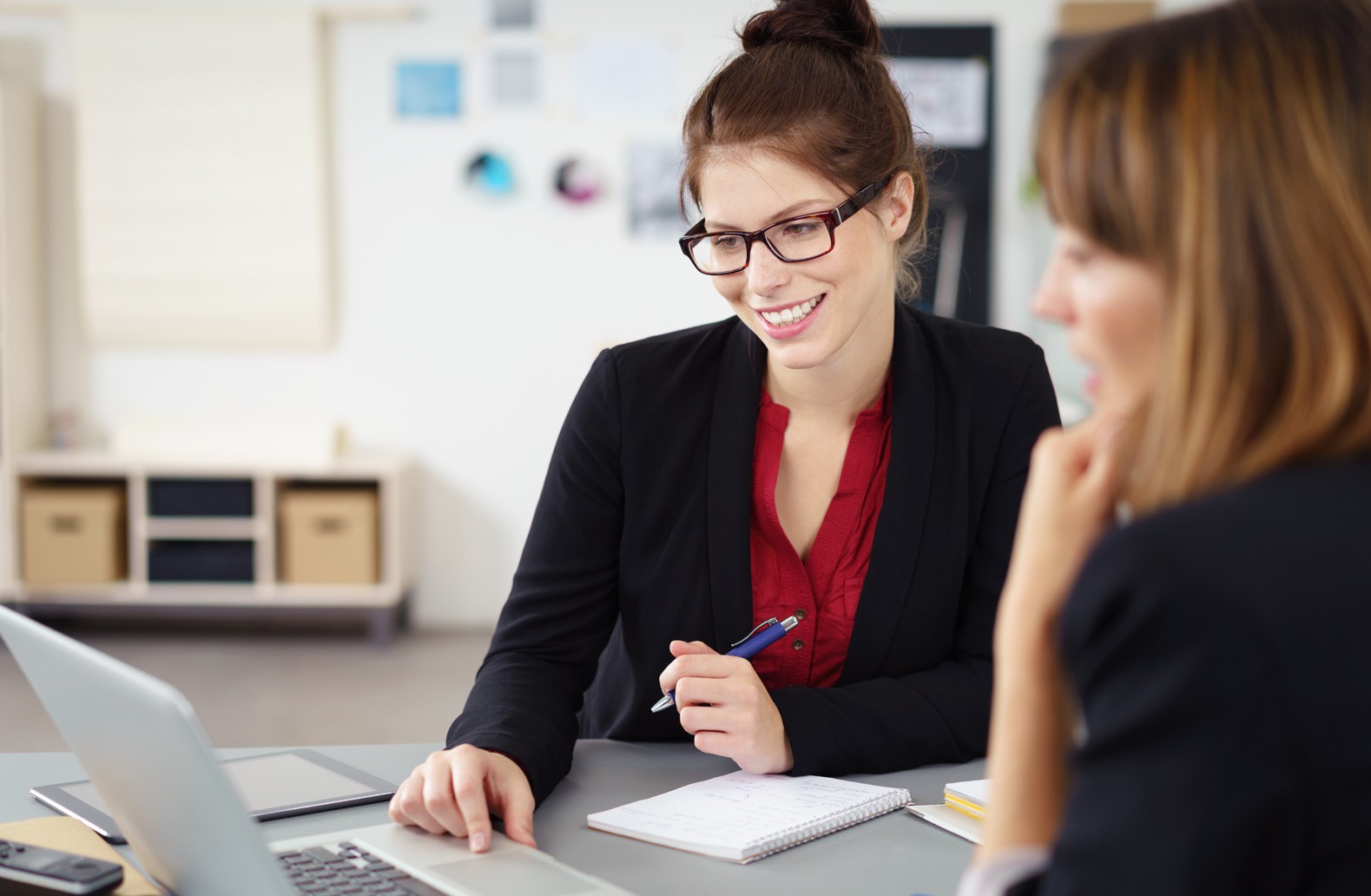 +  30 years of experience+  Product development/Formulation conversion/ Private Label+  Strong supply chain management/ Volume purchasing+  Highest quality product and ingredients+  Contract manufacturing that maximizes efficienciesHigh quality. Low drama.+  USA manufacturing facility+  Quality ingredients from trusted suppliers+  Full service: develop, manufacture, package, ship+  100% focused on your success+  Teamwork defines our approachCertified awesome.+ EPA+ FDA+ cGMP+ USDA Organic+ NASC+ Health Canada+ APHIS CanadaCapabilities.+  Manufacture:  Powders,  Pellets, Soft Chews, Liquids, Extrusion, Roll Compaction, Granulation, Palatability verified by four-legged taste testers+  Analytical: In-house cGMP Laboratory+  Packaging: Solutions from 5g to 1000  kilograms, Design & containment to protection  & communication